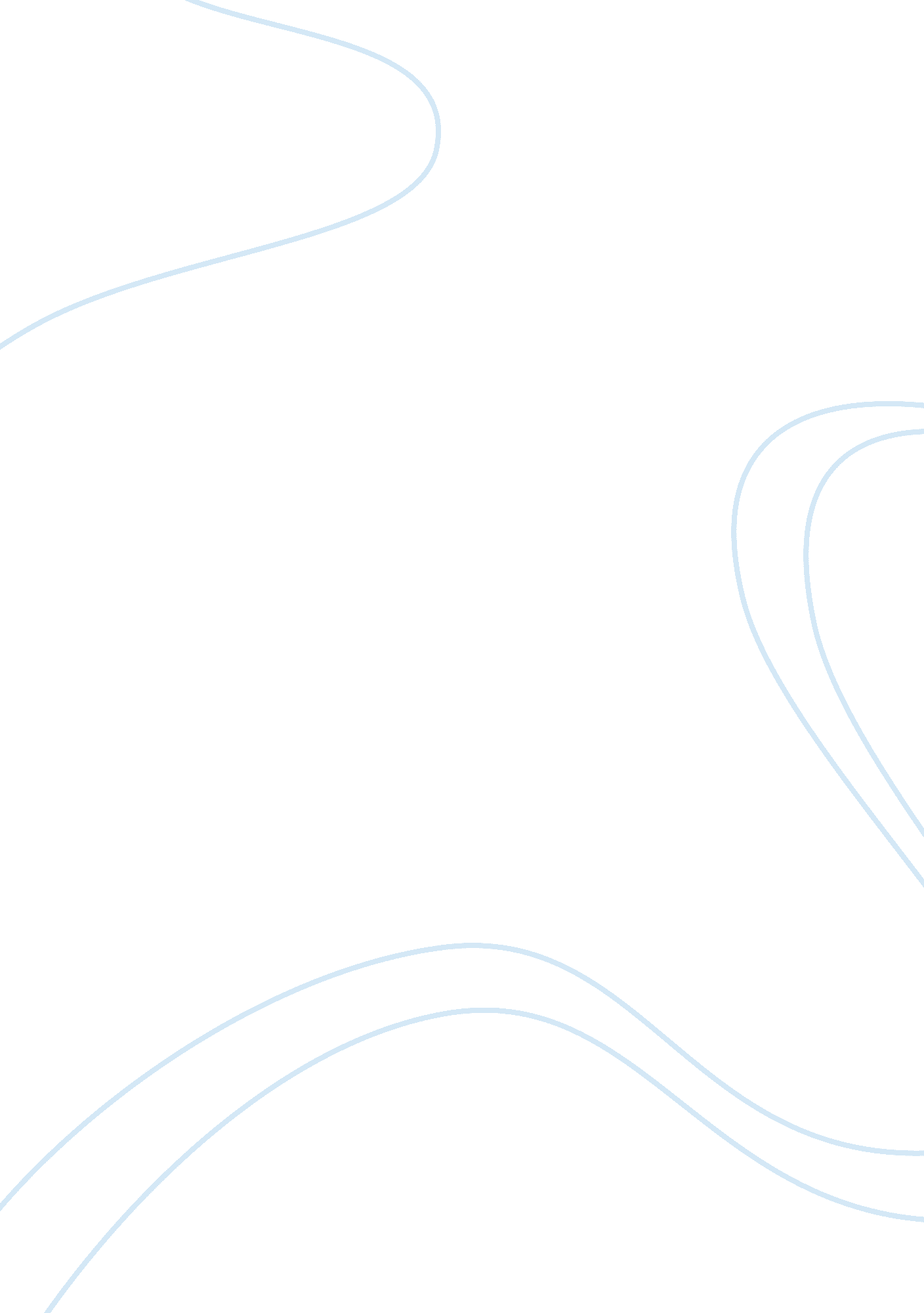 The differences between hinduism and jainism assignmentArt & Culture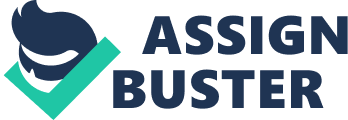 A Jansenism believer had written a poem called Anaphora, which states “ foolish men declare that Creator made the world and the doctrine that the world was created is ill-advised and should be rejected” (molly, 010, Para. ). Jansenism states if God is perfect why create an imperfect world and how can God say that He created the world out of love when there is so much suffering. Where was God in the beginning, and did He not need to be created if the universe needed to be created as well. Jansenism beliefs are every living sole is divine, they are nonviolence, non-possessiveness, non-stealing, and they commit no animal sacrifices, and strongly believe in abstinence. Believing that the main goal is to be totally free from any type of bondage, free and strongly believing in asceticism. Jansenism believes when one dies one will live in an eternal state with God, a blissful abode. Hinduism belief, one dies then the soul is absorbed into God. Hinduism people does not have a founder. Their belief comes from Assonant Dharma, which is the principle of universal acceptance. Hinduism deals with the balance of the mind body and spirit of living beings. There are four stages of life, which Hinduism lives man should endure; educating oneself in the stage before marriage, which is Bronchiolar and the one after marriage is the Grittiest. Then there is the Pantographs stage, which is to retire into the forest and devote himself to spiritual change. Santayana stage is the last one, which deals with the rejection of worldly affairs. Reference page molly, m. (2010). Experiencing the World’s Religions (5th deed. ). Retrieved from The University of Phoenix eBook Collection database.. The Differences Between Hinduism and Jansenism By denomination 